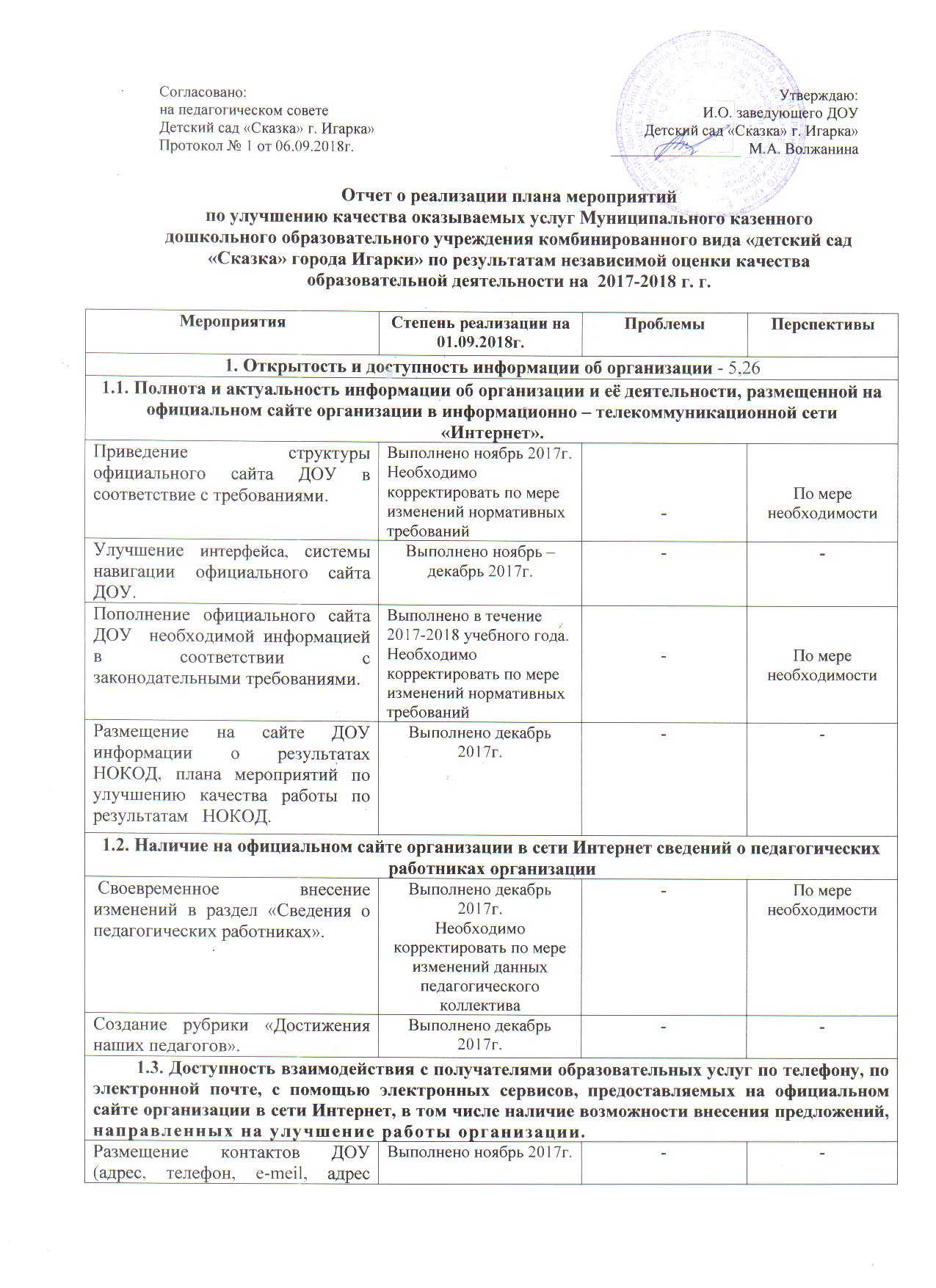 Вывод: Перспективный план мероприятий по улучшению качества оказываемых услуг ДОУ Детский сад «Сказка» г. Игарка» в течение года корректировался по объективным причинам, но в основном  выполнен. Проведенный выше анализ  показал, что в детском саду ведется планомерная работа по улучшению качества оказываемых услуг, основанная на мониторинге и анализе разных направлений деятельности ДОУ. Наиболее проблемными в ДОУ являются вопросы психолого-педагогического сопровождения детей с ОВЗ и детей-инвалидов и улучшение материально-технической базы.Для решения проблем инклюзивного образования  необходимо разработать  систему методического сопровождения педагогов, оптимизировать коррекционно-развивающую работу в ДОУ в 2018-2019 учебном году. Для улучшения материально-технической базы необходимо достаточное финансирование. Администрации необходимо оптимизировать работу по финансовому обеспечению деятельности ДОУ.сайта)  на информационных стендах ДОУ, групп. Выполнено ноябрь 2017г.--Установка  версии сайта для слабовидящих в соответствии с законодательными требованиями. Выполнено ноябрь 2017г.--1.4. Доступность сведений о ходе рассмотрения обращений граждан, поступивших от получателей образовательных услуг (по телефону, по электронной почте,  с помощью электронных сервисов, доступных на официальном сайте организации).1.4. Доступность сведений о ходе рассмотрения обращений граждан, поступивших от получателей образовательных услуг (по телефону, по электронной почте,  с помощью электронных сервисов, доступных на официальном сайте организации).1.4. Доступность сведений о ходе рассмотрения обращений граждан, поступивших от получателей образовательных услуг (по телефону, по электронной почте,  с помощью электронных сервисов, доступных на официальном сайте организации).1.4. Доступность сведений о ходе рассмотрения обращений граждан, поступивших от получателей образовательных услуг (по телефону, по электронной почте,  с помощью электронных сервисов, доступных на официальном сайте организации).Размещение на сайте механизмов обратной связи. Выполнено январь 2018г.Низкое качество сети Интернет-Комфортность условий, в которых осуществляется образовательная деятельность - 4,56Комфортность условий, в которых осуществляется образовательная деятельность - 4,56Комфортность условий, в которых осуществляется образовательная деятельность - 4,56Комфортность условий, в которых осуществляется образовательная деятельность - 4,562.1. Материально - техническое и информационное обеспечение организации2.1. Материально - техническое и информационное обеспечение организации2.1. Материально - техническое и информационное обеспечение организации2.1. Материально - техническое и информационное обеспечение организацииУлучшение РППС. Проведение оперативного контроля организации РППС в соответствии с ФГОС ДО. Выполнено ноябрь 2017г.Проведен контроль «Организация предметно-развивающей среды в группах в соответствии с ФГОС»По результатам контроля организация РППС в ДОУ удовлетворительная.Недостаточное финансированиеСистематический контроль в течение учебного года Определение бюджета, объемов финансирования на год. Выполнено Январь-февраль 2018г.-Февраль 2019г. Определение объемов и источников финансирования, выделение средств на обслуживание и приведение интерфейса сайта в соответствии с законодательными требованиями. Не выполненоНедостаточное финансированиеПо мере поступления средств2018-2019 учебный год2.2. Наличие необходимых условий для охраны и укрепления здоровья, организации питания обучающихся2.2. Наличие необходимых условий для охраны и укрепления здоровья, организации питания обучающихся2.2. Наличие необходимых условий для охраны и укрепления здоровья, организации питания обучающихся2.2. Наличие необходимых условий для охраны и укрепления здоровья, организации питания обучающихсяОрганизация охраны и безопасности территории и пространства ДОУ. Организовано частичноНет пропускного пункта. Недостаточное финансированиеПо мере поступления средствКосметический ремонт помещений ДОУ, музыкального и спортивного залов,  ремонт канализации, пола 1 этажа. Выполнены ремонтные работы в течение 2017-2018 учебного года:- косметический ремонт музыкального зала;- частично канализация;- частично крыша;- замена пола 1 этажа;- замена отмостки.Ремонтные работы выполнены частично в  пределах выделенных сумм.Необходимо провести замену пола в спортивном зале, косметический ремонт помещений ДОУНедостаточное финансированиеПо мере поступления средств2018-2019 учебный годРемонт ограждений территории. Выполнено.--Организация и контроль качества питания воспитанников.Организовано в соответствии с требованиями СанПин--2.3. Условия для индивидуальной работы с обучающимися, наличие дополнительного образования и возможности для творческого развития обучающихся.2.3. Условия для индивидуальной работы с обучающимися, наличие дополнительного образования и возможности для творческого развития обучающихся.2.3. Условия для индивидуальной работы с обучающимися, наличие дополнительного образования и возможности для творческого развития обучающихся.2.3. Условия для индивидуальной работы с обучающимися, наличие дополнительного образования и возможности для творческого развития обучающихся. Организация бесплатного  дополнительного образования по основным направлениям развития детей. В течение учебного года работало 2 кружка художественно-эстетической направленностиНедостаток педагогических кадров. Отток квалифицированных кадров из ДОУ на ПМЖ в др. регионы страны.Инициировать педагогов организовать дополнительное образование в 2018-2019 учебном годуОрганизация и контроль в  группах  центров развития по интересам детей. Организован обзорный контроль в течение учебного года по плану старшего воспитателя-Организовать по плану в 2018-2019 учебном годуОрганизация взаимодействия с учреждениями и организациями дополнительного образования города (кружки, центры развития). Дети старшего дошкольного возраста в течение учебного года посещали кружки и мероприятия в ЦДТ, ГДК и Школе искусств. Работа по плану организаций доп. образования-Инициировать  в 2018-2019 учебном годуОрганизация индивидуальной работы  с детьми на основе результатов педагогического мониторинга.Организовано. Индивидуальная работа фиксируется в плане воспитательно-образовательной работы и проводится в группе с детьми, испытывающими трудность в освоении ООП в течение учебного года-Систематически в течение 2018-2019 учебного годаОрганизация консультационной деятельности по запросам родителей, проблемам детей (в том числе посредством ИКТ).Организована.По результатам анкетирования, проведенного в апреле 2018г. 97% родителей удовлетворены полностью--2 .4. Наличие дополнительных образовательных программ2 .4. Наличие дополнительных образовательных программ2 .4. Наличие дополнительных образовательных программ2 .4. Наличие дополнительных образовательных программРазработка и апробация авторских программ по дополнительному образованию.Программа дополнительного образования в ДОУ «Радуга» на 2018-2020г.г. для детей старшего дошкольного возраста 5-7 лет.  Приказ №29-А от  31.05.2018г.Необходима консультационная методическая помощь педагогам в разработке авторских программИнициировать  в 2018-2019 учебном году. Организовать методическое сопровождение разработки авторских программ дополнительного образования2.5. Наличие возможности развития творческих способностей и интересов обучающихся, включая их участие в конкурсах, олимпиадах, спортивных и физкультурных мероприятиях муниципального и выше уровня.2.5. Наличие возможности развития творческих способностей и интересов обучающихся, включая их участие в конкурсах, олимпиадах, спортивных и физкультурных мероприятиях муниципального и выше уровня.2.5. Наличие возможности развития творческих способностей и интересов обучающихся, включая их участие в конкурсах, олимпиадах, спортивных и физкультурных мероприятиях муниципального и выше уровня.2.5. Наличие возможности развития творческих способностей и интересов обучающихся, включая их участие в конкурсах, олимпиадах, спортивных и физкультурных мероприятиях муниципального и выше уровня.Организация взаимодействия с родителями, образовательными и культурными учреждениями, организациями, центрами   города, района,  РФ (в том числе посредством Интернет) с целью активного  вовлечения детей в культурно-досуговую, творческую деятельность (праздники, мероприятия, соревнования, выставки, конкурсы, кружки). По результатам анализа работы ДОУ «Сказка» за 2017-2018 учебный год в среднем  63% детей активно участвовали и были награждены в конкурсах разного уровня, что на 6% больше, чем в 2016-2017 учебном году.-Инициировать  в 2018-2019 учебном году.2.6. Наличие возможности оказания психолого-педагогической, медицинской и социальной помощи обучающимся.2.6. Наличие возможности оказания психолого-педагогической, медицинской и социальной помощи обучающимся.2.6. Наличие возможности оказания психолого-педагогической, медицинской и социальной помощи обучающимся.2.6. Наличие возможности оказания психолого-педагогической, медицинской и социальной помощи обучающимся.Организация работы педагогов-специалистов. Организована работа педагогов-специалистов по совместительствуОтсутствие постоянных педагогов-специалистом в ДОУ. Отсутствие педагогов-специалистов в городе.При наличии специалистовОрганизации психолого-педагогического консультирования  обучающихся, их родителей (законных представителей), педагогических работников. ОрганизованоОтсутствие постоянных педагогов-специалистом в ДОУ. При наличии специалистовРазработка программ психолого-педагогического сопровождения детей с индивидуальными потребностями, особенностями поведения и развития. Срок: по запросу родителей. Не выполнено.По результатам ПМПК программы находятся в стадии разработкиПроблемы педагогов в разработке АОП. Необходимо методическое сопровождение педагогов Октябрь 2018г.Организация консультационного пункта на базе ДОУ. Организовано. Приказ № 34-А  от 10.11.2017 г.Отсутствие постоянных педагогов-специалистом в ДОУ.При наличии специалистовЛицензирование медицинского кабинета. Не выполнено.Отсутствие финансирования1 квартал 2019г.Медицинское обслуживание ДОУ на договорной основе с ЦГБ. Заключение договора на медицинское обслуживание. Выполнено.Заключен договор на медицинское обслуживание №4/МО от 09.01.2018г.--Организация взаимодействия со службами социальной помощи, опеки и попечительства города. Организовано.--2.7. Наличие условий организации обучения и воспитания обучающихся с ограниченными возможностям и здоровья и инвалидов.2.7. Наличие условий организации обучения и воспитания обучающихся с ограниченными возможностям и здоровья и инвалидов.2.7. Наличие условий организации обучения и воспитания обучающихся с ограниченными возможностям и здоровья и инвалидов.2.7. Наличие условий организации обучения и воспитания обучающихся с ограниченными возможностям и здоровья и инвалидов.Организация доступной среды в соответствии с дорожной картой ДОУ. Не выполненоОтсутствие финансированияПри наличии средствПовышение профессиональной компетенции педагогов ДОУ в вопросах психолого-педагогического сопровождения и организации коррекционно-развивающего образования детей с ОВЗ и детей-инвалидов.Методическое сопровождение организовано на базе ДОУ. Выездные курсы в г. Красноярске в 2017-2018 году прошли 3 человека.По результатам анкетирования педагогов проблема сопровождения и организации коррекционно-развивающего образования детей с ОВЗ и детей-инвалидов является наиболее актуальной. Организовать методическое сопровождение и курсовую переподготовку в 2018-2019 учебном годуРемонт логопедического кабинета. Косметический ремонт проведен в октябре 2017г.--Разработка АООП, АОП, ИПР, образовательного маршрута  для детей с ОВЗ и детей-инвалидов. Частично выполнено.Разработана АООП на 2018-2020г.г. Приказ №29-А от 31.05.2018г.По результатам ПМПК АОП находятся в стадии разработкиПроблемы педагогов в разработке АООП, АОП, ИПР. Необходимо методическое сопровождение педагогов Октябрь 2018г.Организация образования детей с ОВЗ и детей-инвалидов по АОП  в соответствии с рекомендациями ПМПК и индивидуальным образовательным маршрутом.Частично. Организована работа логопедической группы старшего дошкольного возраста.По результатам анкетирования педагогов проблема сопровождения и организации коррекционно-развивающего образования детей с ОВЗ и детей-инвалидов является наиболее актуальной. Организовать методическое сопровождение и курсовую переподготовку в 2018-2019 учебном году2.8. Благоустроенность территории ОО2.8. Благоустроенность территории ОО2.8. Благоустроенность территории ОО2.8. Благоустроенность территории ООРемонт малых игровых форм на прогулочной площадке, отмостки.  Выполнено.Август-сентябрь 2018г.--Контроль за качеством уборки территории в соответствии с погодными условиями Организован систематический контроль--З. Доброжелательность, вежливость, компетентность работников - 6,29З. Доброжелательность, вежливость, компетентность работников - 6,29З. Доброжелательность, вежливость, компетентность работников - 6,29З. Доброжелательность, вежливость, компетентность работников - 6,293.1. Соблюдение доброжелательности и вежливости различных категорий работников учреждения (результаты опроса)3.1. Соблюдение доброжелательности и вежливости различных категорий работников учреждения (результаты опроса)3.1. Соблюдение доброжелательности и вежливости различных категорий работников учреждения (результаты опроса)3.1. Соблюдение доброжелательности и вежливости различных категорий работников учреждения (результаты опроса)Совещание с работниками ДОУ о результатах НОКОД.Организовано. Декабрь 2017г.--Контроль сотрудников ДОУ на предмет доброжелательного и вежливого обращения с получателями образовательных услуг.Организован систематический контроль--3.2. Компетентность различных категорий работников учреждения3.2. Компетентность различных категорий работников учреждения3.2. Компетентность различных категорий работников учреждения3.2. Компетентность различных категорий работников учрежденияВнутренний аудит уровня компетентности педагогов и работников  ДОУ. Срок: ноябрь-декабрь 2017г., март-апрель 2018г. Выполнено по плану старшего воспитателя.--Систематическая методическая работа по повышению компетентности педагогов и работников  ДОУ. Выполнено по плану методической работы на год. Утвержден Приказ №24 от 14.09.2017г.Корректировался в течение учебного года, учитывая потребности педагогов-План методической работы на 2018-2019 учебный год Приказ №42 от 06.09.2018г.Аттестация педагогов на КК. Выполнено.Аттестован 1 педагог на 1 КК -Аттестация:Ноябрь 2018г. -  1 педагог на 1 КК.Март 2019г. – 2 педагога на высшую КККурсовая подготовка, переподготовка педагогов. 4 педагога  прошли выездные курсы в г. Красноярске по проблемам: «Психолого-педагогическое сопровождение детей с ОВЗ в рамках инклюзивного образования» и «Организация образовательной деятельности в контексте ФГОС ДО (Игра как форма жизнедеятельности)».1 педагог – перепрофилирование по специальности «воспитатель ДОО».28% педагогов (4 педагога) не имеют курсовой подготовки  в течение последних 3 лет.Недостаточное финансированиеВ течение 2018-2019 учебного года 3 педагога по плану методической работыПовышение компетентности педагогов и работников ДОУ в рамках самообразования. Организовано.Отчет в течение учебного года.В конце года отчет в форме портфолио все педагоги.-В течение 2018-2019 учебного года все педагоги по плану методической работы4. Удовлетворенность качеством образовательной деятельности организации - 5,82.4. Удовлетворенность качеством образовательной деятельности организации - 5,82.4. Удовлетворенность качеством образовательной деятельности организации - 5,82.4. Удовлетворенность качеством образовательной деятельности организации - 5,82.4.1. Удовлетворенность материально-техническим обеспечением организации.4.1. Удовлетворенность материально-техническим обеспечением организации.4.1. Удовлетворенность материально-техническим обеспечением организации.4.1. Удовлетворенность материально-техническим обеспечением организации.Укрепление МТБ ДОУ. Не выполненоОтсутствие финансированияПо мере поступления средствОпределение необходимых приобретений, объемов и источников финансирования. Выполнено ноябрь-декабрь 2017г.-Ноябрь-декабрь 2018г. на 2019 год4.2. Удовлетворенность качеством предоставляемых образовательных услуг.4.2. Удовлетворенность качеством предоставляемых образовательных услуг.4.2. Удовлетворенность качеством предоставляемых образовательных услуг.4.2. Удовлетворенность качеством предоставляемых образовательных услуг.Мониторинга качества предоставляемых образовательных услуг. Выполнен.Апрель 2018г.По результатам мониторинга 100% родителей удовлетворены качеством предоставляемых услуг.-Апрель 2019г. за 2018-2019 уч. годСамообследование деятельности ДОУ за год. Проведено. Утверждены приказом №20-А от 18.04.2018г.Результаты представлены на официальном сайте ДОУ.-Апрель 2019г. за 2018г.Внутренний контроль и оперативная деятельность по улучшению  качества предоставляемых образовательных услуг. Ведется систематически в соответствии с Положением ДОУ о внутреннем контроле-Систематически в течение 2018-2019 учебного года4.3. Рекомендация организации родственникам и знакомым.4.3. Рекомендация организации родственникам и знакомым.4.3. Рекомендация организации родственникам и знакомым.4.3. Рекомендация организации родственникам и знакомым.Информирование родителей и общественности о деятельности ДОУ посредством СМИ, общесадовой газеты «Сказочные новости», официального сайта ДОУ, родительских собраний, общесадовых мероприятий, информационных стендов в группах и ДОУ. Организовано на постоянной основе-В 2018-2019 учебном году по плану работы ДОУ и групп.